	Стартовало профилактическое мероприятие «Горка»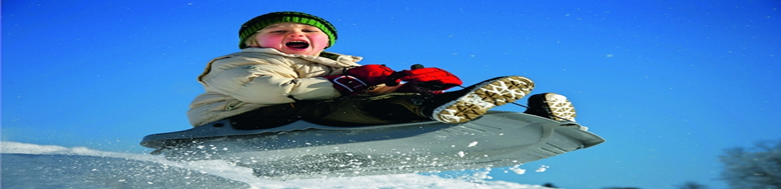       С учетом непростых погодных условий зимнего периода, способствующих образованию опасных горок, наледей и снежных скатов, выходящих на проезжую часть, и используемых подростками для катания, в период с 10 декабря 2018 года по 1 марта 2019 года отделением ГИБДД МО МВД России «Байкаловский» организовано профилактическое мероприятие "Горка". В ходе проведения операции сотрудниками Госавтоинспекции совместно с комплексными силами полиции и представителями коммунальных служб будут проведены обследования территорий на наличие опасных горок.  А так же большое внимание в период проведения операции будет уделено проведению профилактической работы с детьми и их родителями о возможных последствиях катания с опасных гор. Уважаемые взрослые! Мы любим своих детей и каждый надеется, что с его ребенком не случится на дороге беды. Одной надежды мало, всегда точно знайте, где находится ваш ребенок, контролируйте поведение ребенка на улице, перед выходом из дома напоминайте об элементарных правилах безопасности дорожного движения. Только общими усилиями мы сможем сделать прогулки и забавы наших детей безопасными!Отделение  ГИБДД обращается с просьбой при выявлении потенциально опасных горок, наледей и скатов, выходящих на проезжую часть и используемых детьми для катания, сообщайте в дежурную часть отдела полиции № 27 МО МВД России «Байкаловский» по тел. (34361) 2-10-02 или ОГИБДД 2-16-90.                                                       ОГИБДД МО МВД России «Байкаловский»